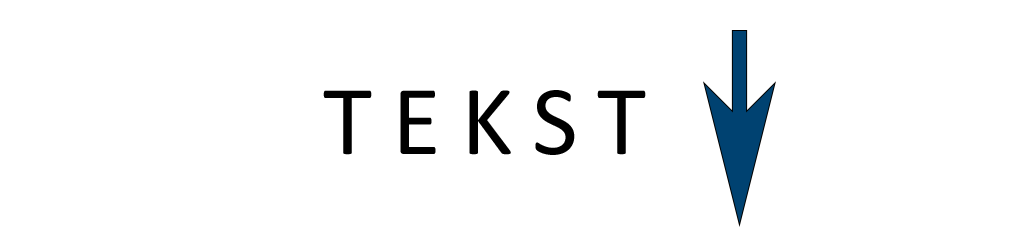 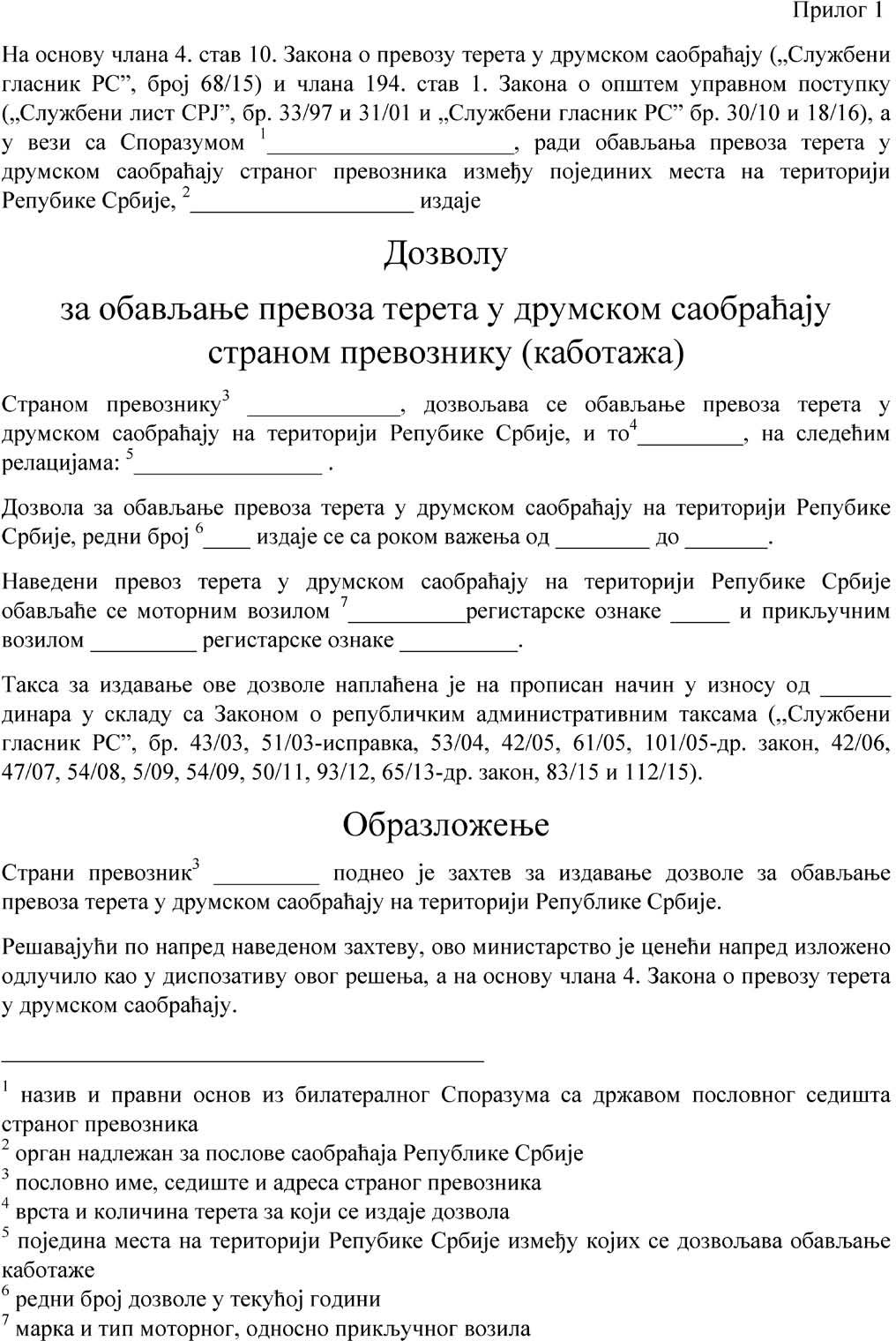 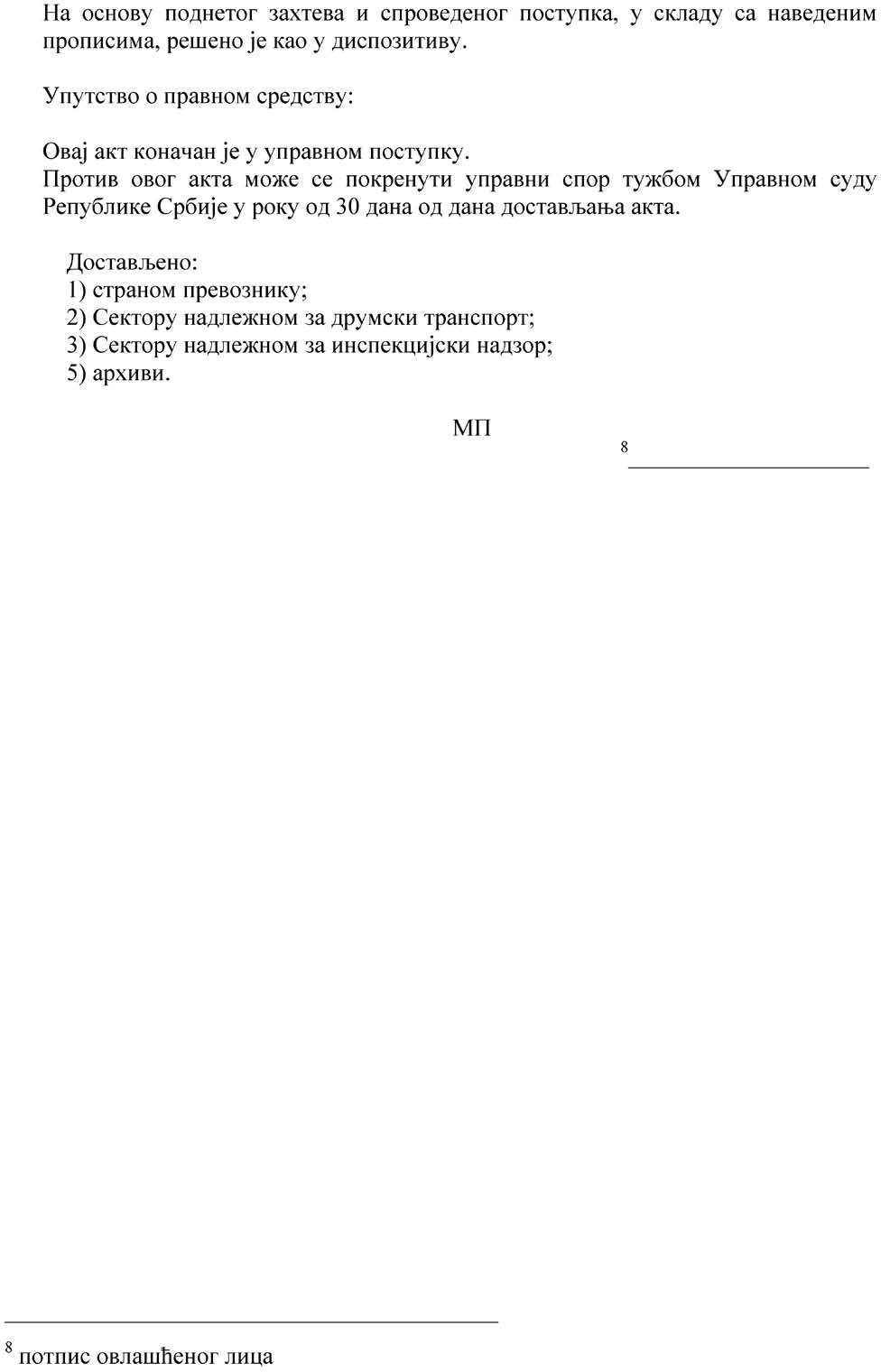 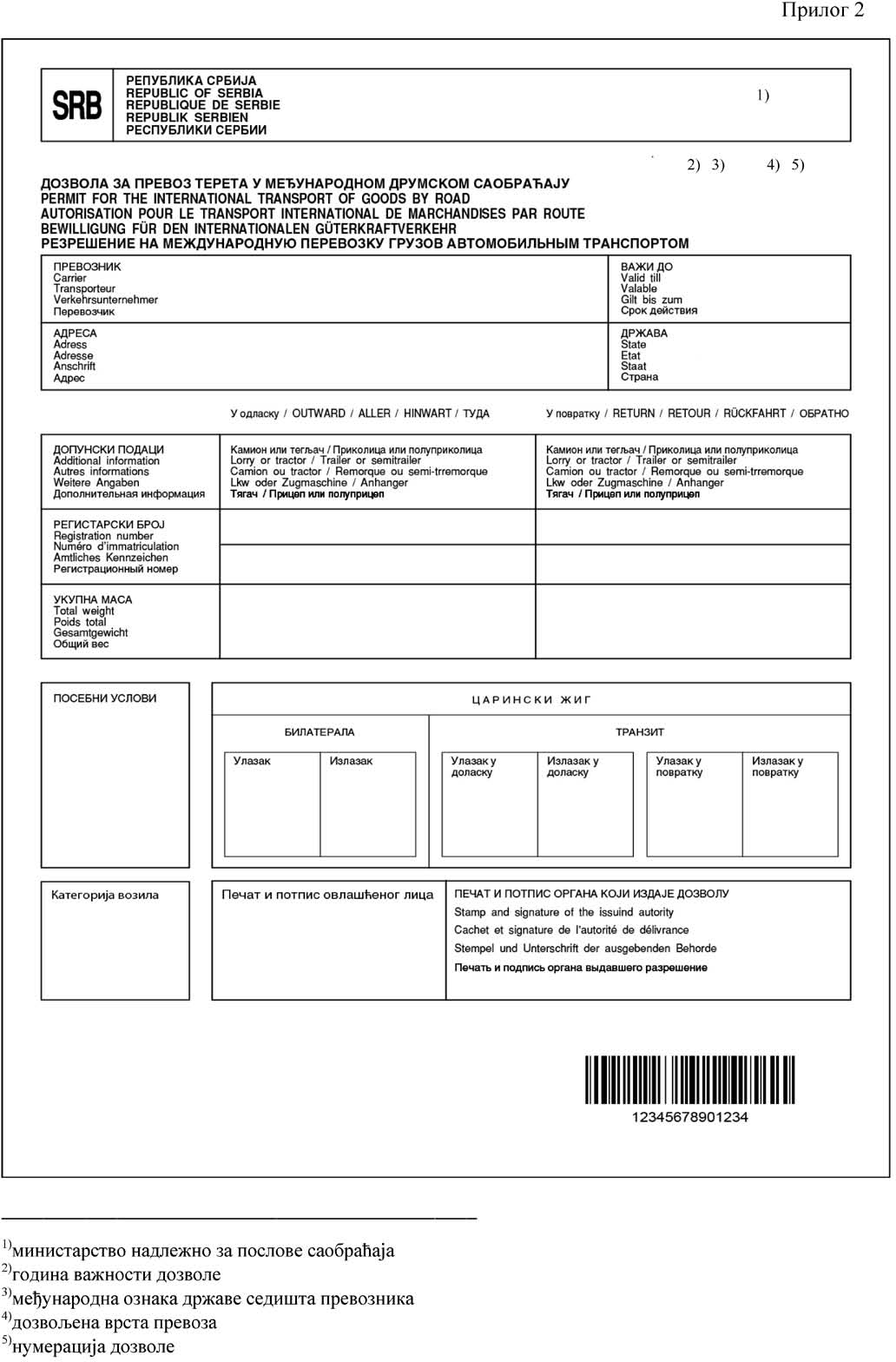 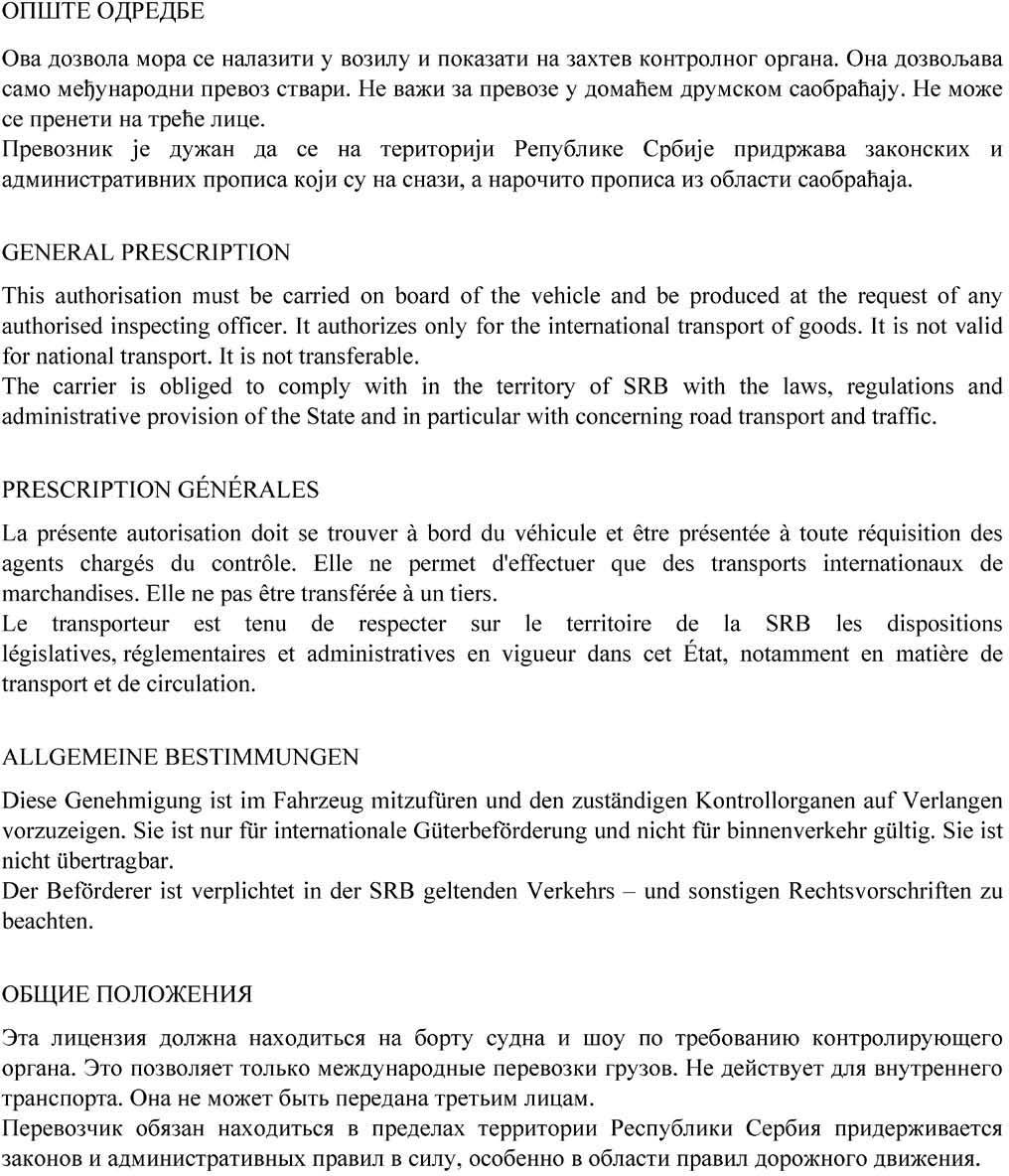 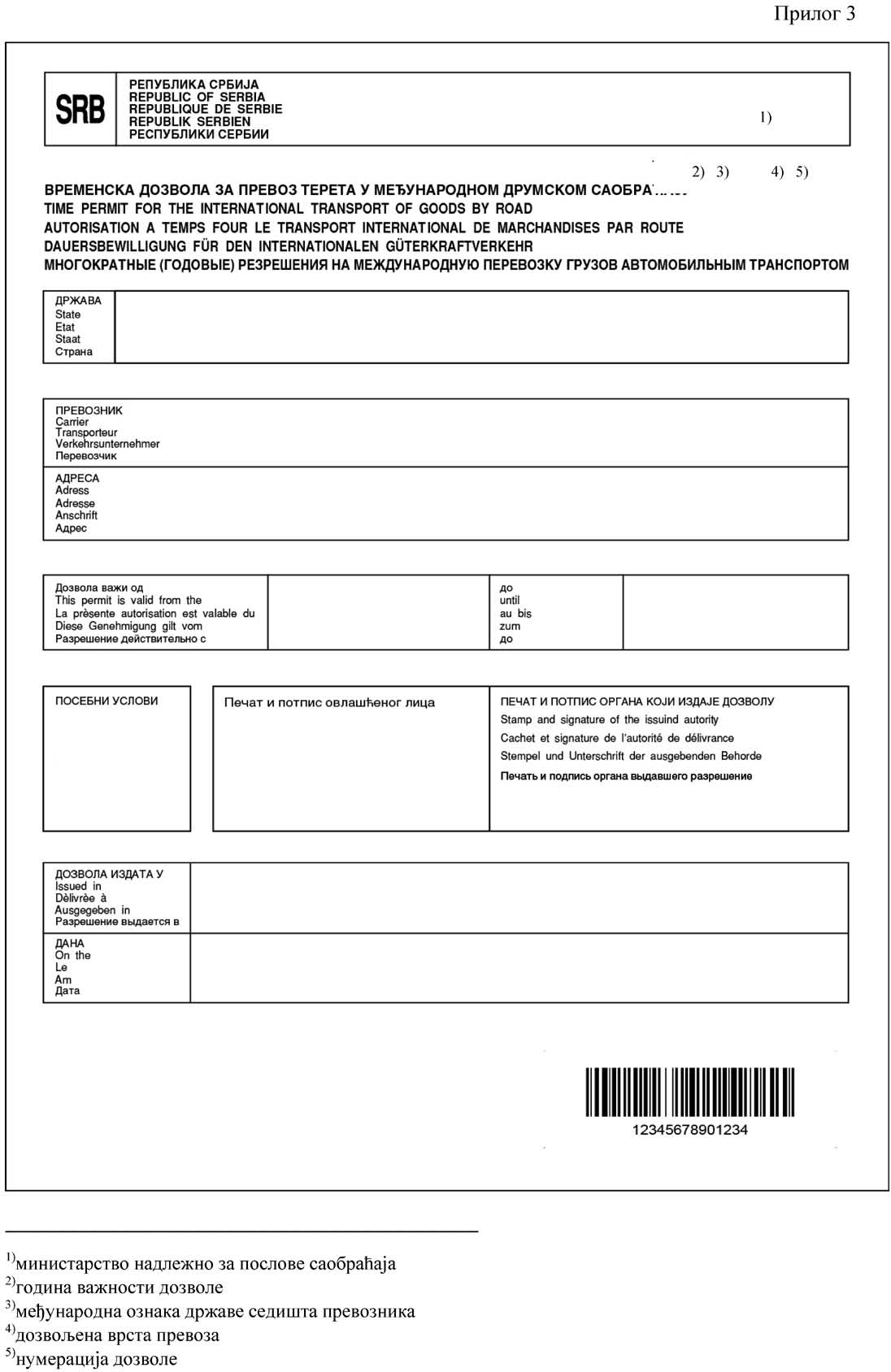 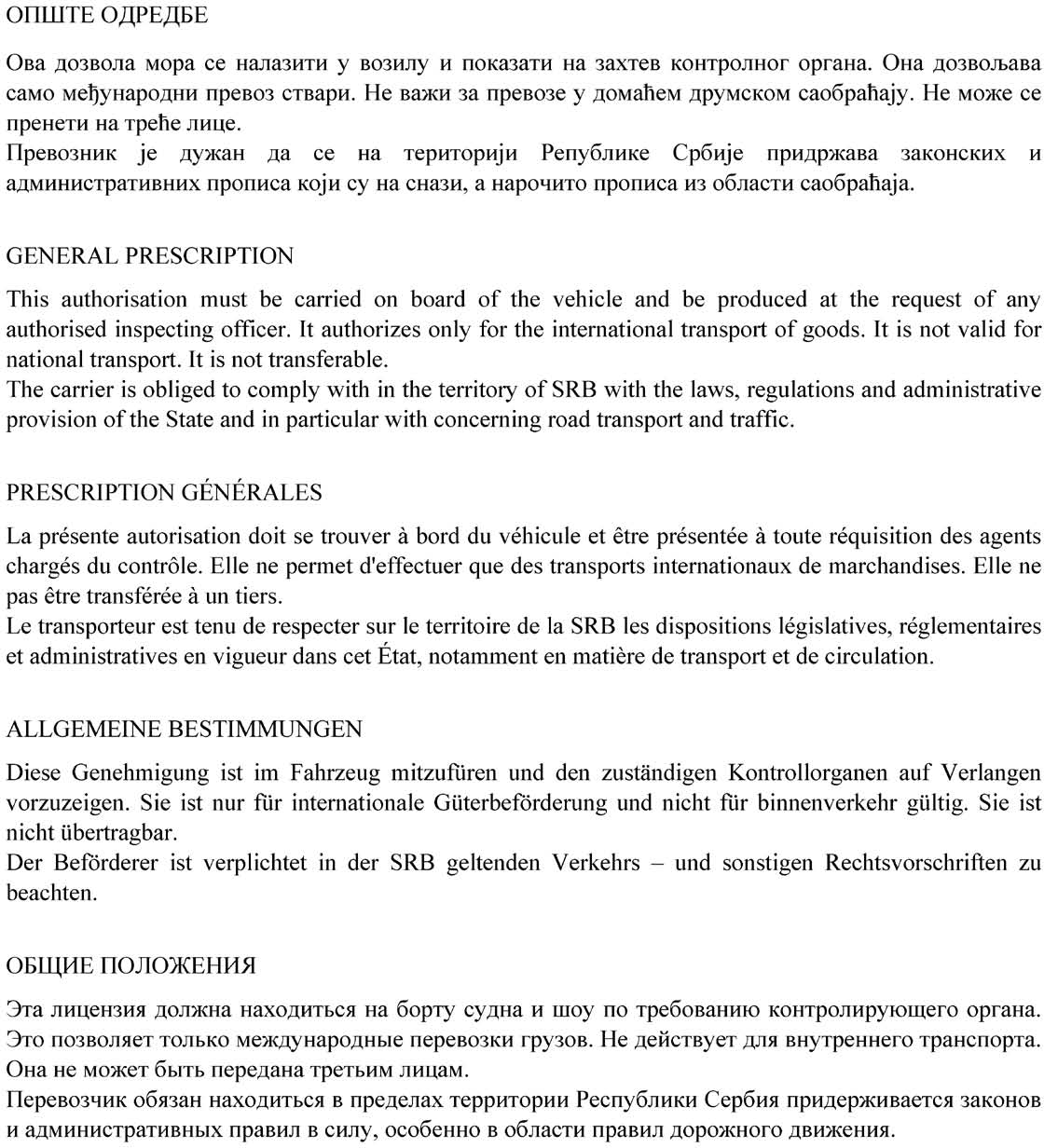 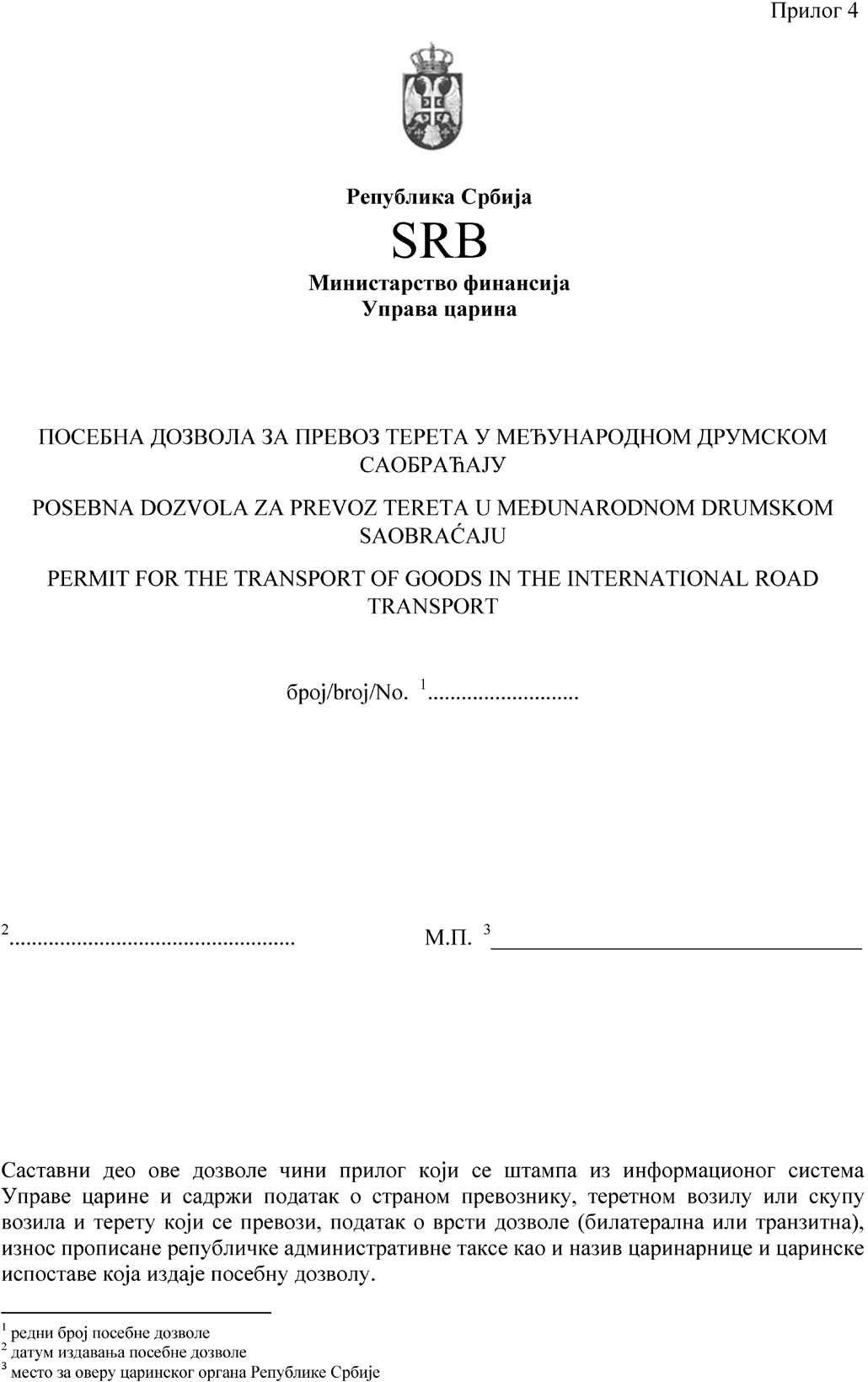 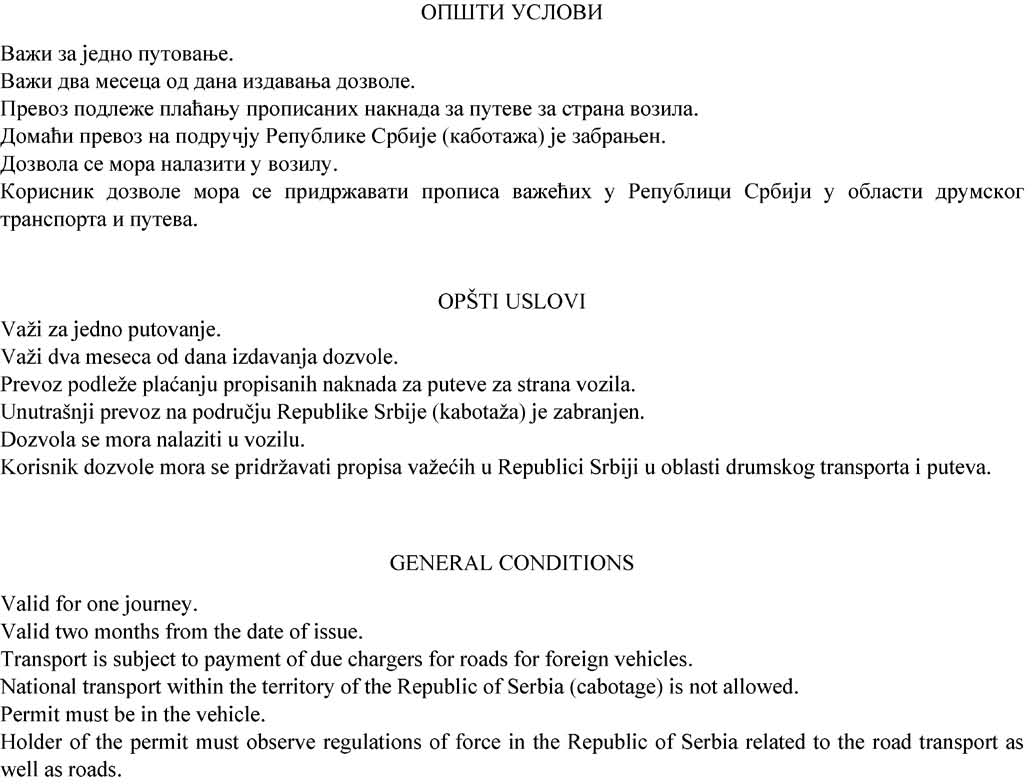 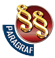 ПРАВИЛНИКО ОБРАСЦУ ДОЗВОЛЕ ЗА КАБОТАЖУ И ОБРАСЦИМА ПОЈЕДИНАЧНИХ, ВРЕМЕНСКИХ И ПОСЕБНИХ ДОЗВОЛА("Сл. гласник РС", бр. 37/2017)